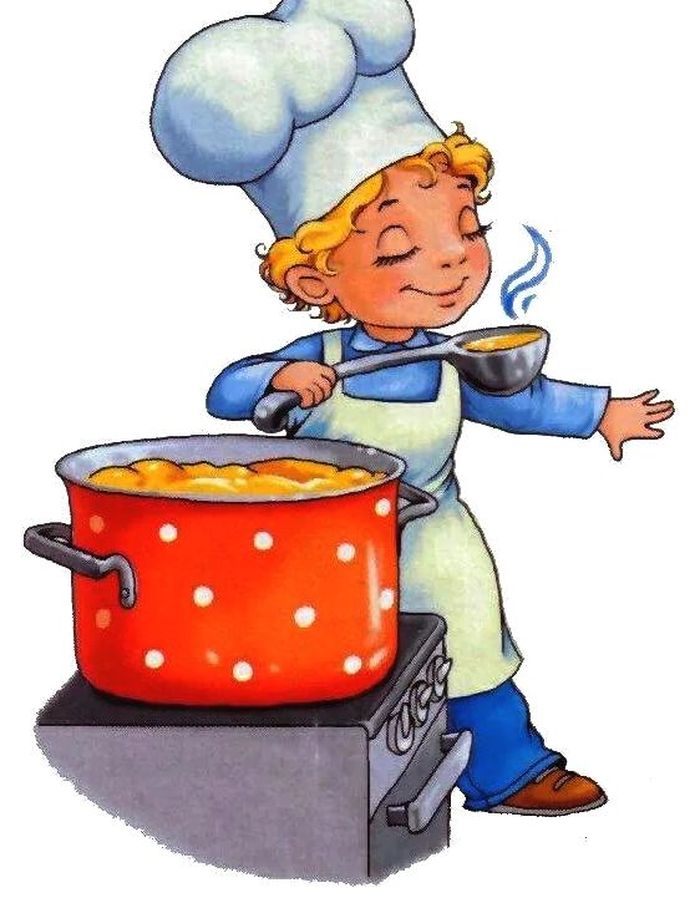 Меню 21 декабря 2021г28выход  фактическийкалорийностьСтоимость блюдаЗАВТРАКСуп картофельный с бобовыми250гр15213,57Хлеб45гр401,35Чай с сахаром200гр282,41Обед:Каша рисовая рассыпчатая 200гр2709,66Рыба жареная соус томатный150гр9222,15Хлеб60гр901,35Компот со свежими фруктами200гр1106,61Мандарины1шт3811,96Конфеты55гр8615,55